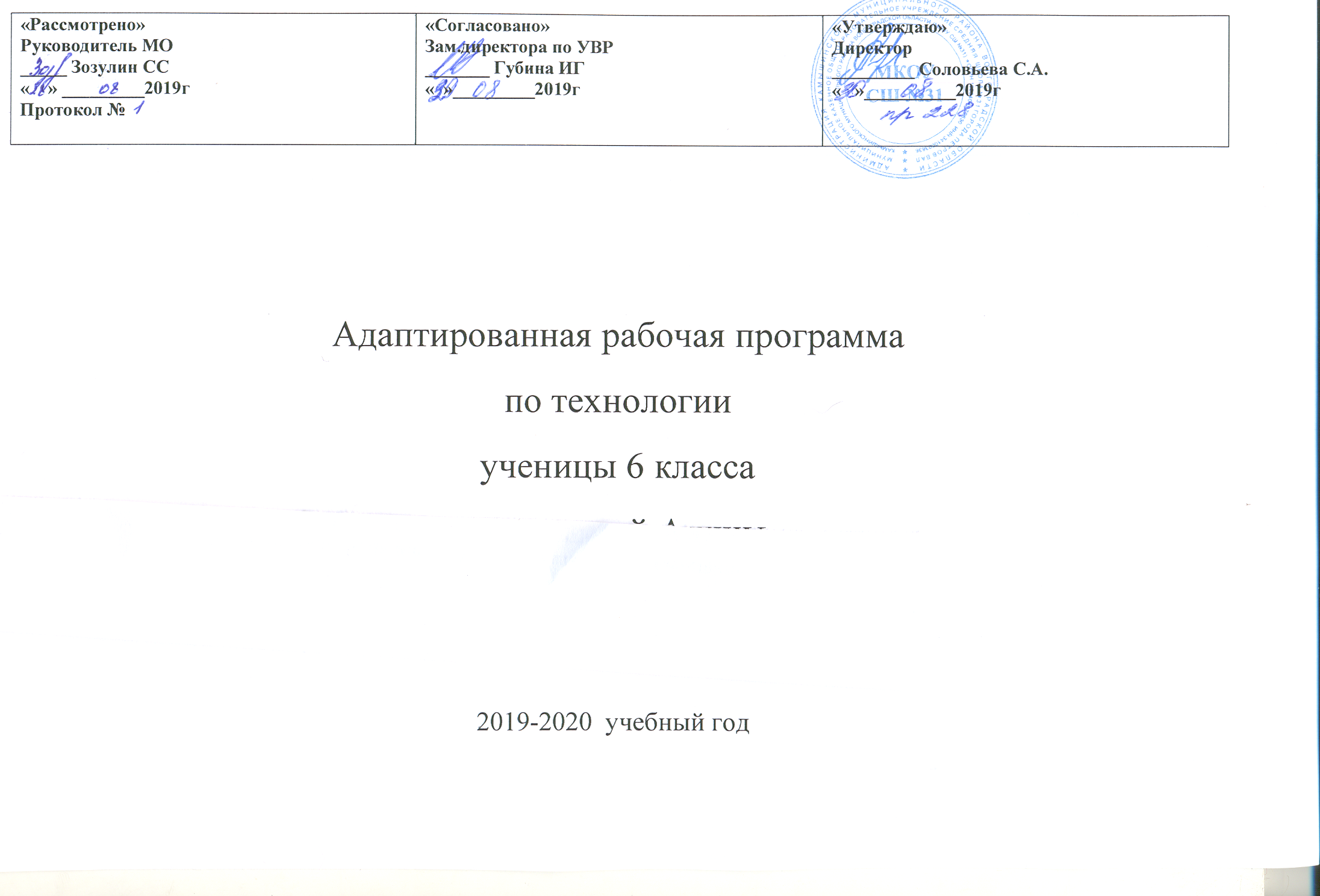 Пояснительная записка.Адаптированная рабочая программа по «Технологии» для 6 класса разработана на основе следующих нормативных документов:Федеральный закон Российской Федерации от 29 декабря 2012 г. № 273 – ФЗ «об образовании в Российской Федерации»Постановлением Главного государственного санитарного врача Российской федерации от 29 декабря №189 «об утверждении СанПин 2.4.2.2821-10 « санитарно-эпидеомиологические требования к условиям и организации обучения в общеобразовательных учреждениях»Приказ Минобрнауки Рроссии от 30.08.2013 №1015 «Об утверждении Порядка организации и осуществления образовательной деятельности по основным общеобразовательным программам- образовательным программам начального, общего, основного общего и среднего общего образования»(зарег. в МинЮсте россии 01.10.2013 №30067)Адаптированной ОП для слабослышащих обучающихся с УО МКОУ СШ №31Цели обучения:освоение технологических знаний, технологической культуры на основе включения учащихся в разнообразные видытехнологической деятельности по созданию личностно или общественно значимых продуктов труда;овладение общетрудовыми и специальными умениями, необходимыми для поиска и использования технологической информации,создания продуктов труда, ведения домашнего хозяйства самостоятельного и осознанного определения жизненных ипрофессиональных планов; безопасными приемами труда; развитие познавательных интересов, технического мышленияпространственного воображения, интеллектуальных, творческих, коммуникативных	и организаторских способностей;воспитания трудолюбия, бережливости, аккуратности, целеустремленности, предприимчивости, ответственности зарезультаты своей деятельности, уважительного отношения к людям различных профессий и результатам их труда; получениеопыта применения технологических знаний и умений в самостоятельной практической деятельности.Задачи:приобретение знаний о взаимодействии природы, общества и человека, о негативных последствиях влияния трудовой деятельности человека, элементах машиноведения, технологии обработки ткани, художественной обработке материалов;воспитание трудолюбия, бережливости, аккуратности, целеустремленности, предприимчивости, ответственности за результаты своей деятельности, уважительного отношения к людям различных профессий и результатам их труда;овладеть  способами деятельностиумение действовать автономно: защищать свои права, интересы, проявлять ответственность, планировать и организовывать личностные планы, самостоятельно приобретать знания, используя различные источники;1Учащиеся на занятиях осваивают компетенции - коммуникативную, ценностно-смысловую, культурно-эстетическую, социально-трудовую, личностно-саморазвивающую.Учатся формировать собственный алгоритм решения познавательных задач, формулировать проблему и цели своей работы, определять способы и методы решения задачи, прогнозировать ожидаемый результат и сопоставлять его с собственными знаниями в области технологии.Учащиеся учатся представлять результаты индивидуальной и групповой познавательной деятельности. На уроках учащиеся овладевают монологической и диалогической речью, умением вступать в речевое общение, участвовать в диалоге (понимать точку зрения собеседника, признавать право на иное мнение).Для решения познавательных и коммуникативных задач учащимся предлагается использовать различные источники информации, включая энциклопедии, словари и другие базы данных; в соответствии с коммуникативной задачей, сферой и ситуацией общения осознанно выбирать выразительные средства языка и знаковые системы (текст, таблица, схемы, инструкционная карта).Большую значимость на этой ступени образования сохраняет информационно-коммуникативная деятельность учащихся, в рамках которой развиваются умения и навыки поиска нужной информации по заданной теме в источниках различного типа, извлечения необходимой информации из источников, созданных в различных знаковых системах (текст, таблица, график и др).Перечень знаний и умений» формируемых у школьников 6 классовДолжны знать:правила безопасной работы с ручными инструментами и на швейной машине, принцип изготовления пряжи, нитей и тканей,классификацию текстильных волокон, виды приводов швейной машины, правила подготовки швейной машины к работе;виды декоративно-прикладного искусства народов нашей страны, различные материалы и приспособления,применяемые в традиционных художественных ремёслах;возможности лоскутной пластики, основные приёмы и материалы, применяемые в лоскутной пластике;правила заправки изделия в пяльцы, виды простейших ручных швов;                                                                                                    Календарно-тематический план.17181920№НазваниеЭлементы содержания изучаемогоЭлементы содержания изучаемогоКол-ТипФормаСредстваДатаДатаУроРаздела,материала.материала.воурокаурокаобучениякатемычасовкатемыТеоретическая частьПрактическая частьчасовПлан.Факт.1-2ВводноеОзнакомление сОрганизация рабочего2КомбиКонсультРаздаточзанятиезадачами и планомместа. Распределениенированацияный материалработы на год.рабочих мест.ный(папка по техникеПравила поведения ибезопасности)безопасной работы вшвейной мастерской.Санитарно-гигиеническиетребования.Прядильное иткацкоепроизводство.3-5ПолотняноеПолотняноеВыполнение образцов3КомбиПрактиУчебникпереплетениепереплетениепереплетений изнированкум«Швейное дело»СаржевоеСаржевоецветной бумаги иный6 класс.переплетениепереплетениеоформление их вСатиновоеСатиновоеальбоме.переплетениепереплетение6Отделка ткани.Отделка ткани._1КомбиБеседа.УчебникДефекты ткани.Дефекты ткани.нирован«Швейное дело»ный6 класс.7СвойстваСвойства тканей_1КомбиБеседа.Учебниктканейвыработаннирован«Швейное дело»выработанныхный6 класс.16ныхполотняным,полотняным,саржевым,саржевым,сатиновымсатиновымпереплетепереплетениемнием8Лен. ЛьняноеЛен. Льняное волокно._1КомбиБеседа.Учебникволокно.Льняная пряжа.нирован«Швейное дело»Льняная пряжа.ный6 класс.Обработкадолевойобтачкой срезаткани.9-10Обтачки.Обтачки.Раскрой долевых и2КомбиПрактиУчебникРаскройпоперечных обтачек.нированкум«Швейное дело»долевых иный6 класс.поперечныхобтачек.11-12Обработка_Обработка среза2КомбиПрактиУчебниксреза деталейдеталей долевойнированкум«Швейное дело»долевойобтачкой наный6 класс. Техобтачкой наизнаночную сторону.нологичесизнаночнуюкая картасторону.13-14Обработка_Обработка среза2КомбиПрактиУчебниксреза деталейдеталей поперечнойнированкум«Швейное дело»поперечнойобтачкой.ный6 класс. Техобтачкой.нологическая карта15-16Косая обтачка.Косая обтачка.Раскрой косой2КомбиПрактиУчебникРаскрой косойобтачкой.нированкум«Швейное дело»обтачкой.ный6 класс.17-18СоединениеСтачной стежок.Соединение косых2КомбиПрактиУчебниккосых обтачек.обтачек.нированкум«Швейное дело»ный6 класс.19-21ОбработкаОбтачной шов.Обработка закруглен3КомбиПрактиУчебникзакругленного среза деталинированкум«Швейное дело»ного срезаодинарной косойный6 класс.Техдеталиобтачкой.нологичесодинарнойкая карта.косойобтачкой.22-24ОбработкаОбтачной шов.Обработка закруглен3КомбиПрактиУчебникзакругленного среза деталейнированкум«Швейное дело»ного срезадвойной косойный6 класс. Техдеталейобтачкой.нологичесдвойной косойкая картаобтачкой.Косынка.25-26ПостроениеТаблица расчетов дляПостроение чертежа2КомбиПрактиУчебникчертежапостроения.косынки.нированкум«Швейное дело»косынки.ный6 класс. Технологическая карта27-28ПодготовкаТБ при раскрое.Подготовка выкройки2КомбиПрактиУчебниквыкройкикосынки к раскрою.нированкум«Швейное дело»косынки кРаскрой.ный6 класс. Техраскрою.нологичесРаскрой.кая карта29-31ОбработкаТехнология обработкиОбработка3КомбиСоверУчебникпоперечного ишва в подгибку споперечного инированшенствов«Швейное дело»долевого срезазакрытым срезом.долевого срезаныйание6 класс. Техкосынки швомкосынки швом внологичесв подгибку сподгибку с закрытымкая картазакрытымсрезом.срезом.32-33ОбработкаОбработка долевого2КомбиСоверУчебникдолевого срезасреза косынкинированшенствов«Швейное дело»косынкидолевой обтачкой.ныйание6 класс. Техдолевойнологичесобтачкой.кая карта34ВТО, СдачаВТО изделия.1КомбиСоверУчебникизделия.нированшенствов«Швейное дело»ныйание6 класс. Технологическая картаОбработкасборок.35-36ОтделочныеОтделочные_2КомбиБеседа.Учебникматериалы.материалы.нирован«Швейное дело»ный6 класс. Технологическая карта37-38СоставлениеОтделочныеСоставление2КомбиСоверУчебникколлекции вматериалы.коллекции в альбом.нированшенствов«Швейное дело»альбом.ныйание6 класс. Технологическая карта39-40Выполнение_Выполнение сборок.2КомбиСоверУчебниксборок.нированшенствов«Швейное дело»ныйание6 класс. Технологическая картаПошивигольницы.41Фасоны.Фасоны.Раскрой игольницы.1КомбиБеседа.УчебникРаскройСоединение деталейнирован«Швейное дело»игольницы.кроя со сборкой.ный6 класс. ТехСоединениенологичесдеталей кроя сокая картасборкой.42Обтачивание,Обтачивание, набивка1КомбиСоверУчебникнабивкаигольницы.нированшенствов«Швейное дело»игольницы.ныйание6 класс. Технологическая картаПошивфартука сзакругленным срезом.43ПостроениеПостроение чертежейПостроение чертежей1КомбиБеседа.Учебникчертежейодежды.одежды.нирован«Швейное дело»одежды.ный6 класс. Технологическая карта44-45Снятие мерок.Запись мерок.Снятие мерок.2КомбиПрактиУчебникЗапись мерок.нированкум«Швейное дело»ный6 класс. Технологическая карта46-47РазмерыРазмеры изделия._2КомбиБеседа.Учебникизделия.Сведение о прибавках.нирован«Швейное дело»Сведение оный6 класс.прибавках.Технологическая карта48-49ОбозначениеОбозначение точек,_2КомбиБеседа.Учебникточек, отрезковотрезков и линийнирован«Швейное дело»и линийчертежа.ный6 класс. Техчертежа.Масштабная линейка.нологичесМасштабнаякая карталинейка.50Фартук.Фартук. Фасоны_1КомбиБеседа.УчебникФасоныфартуков.нирован«Швейное дело»фартуков.ный6 класс. Технологическая карта51Работа сРабота с_2КомбиБеседа.Учебникинструкционноинструкционнойнирован«Швейное дело»й картой.картой.ный6 класс. Технологическая карта